School/Organization Name Millionaire’s Club Launch AgendaWelcome - Student Club Member Or Faculty Club AdvisorIntroductions - Special Guests, School Adminstration, Etc.Few Words From Club Sponsor - Name of Sponsor RepresentativeFew Words From Club Advisor - Name of Faculty Club AdvisorFew Words From Student Club Chair/Member - Name of Student MemberClub Photo (Taken with Club Banner, where available)Refreshments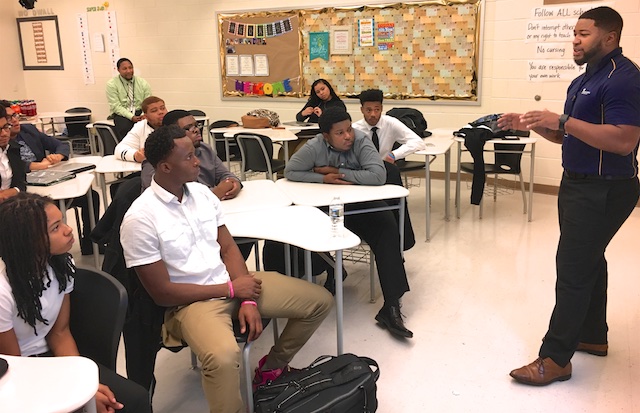 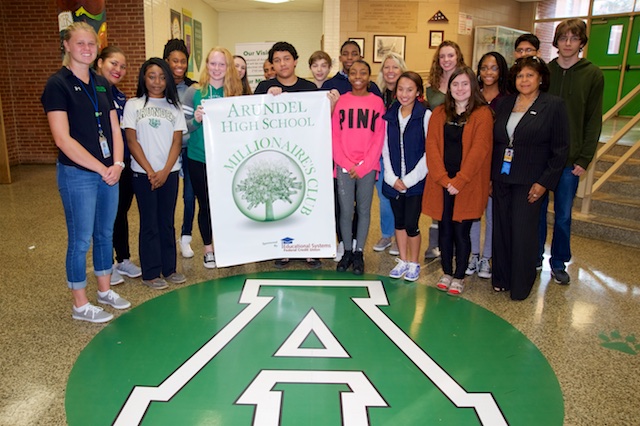 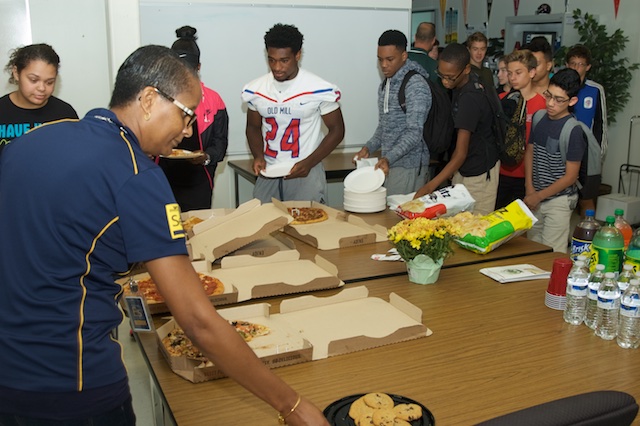 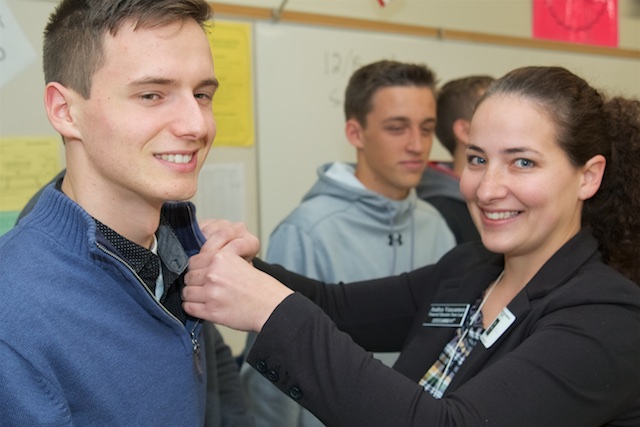 